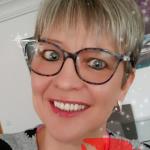 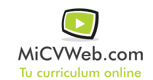 ESTUDIOSEXPERIENCIA LABORAL 
 
Molina de segura (Murcia)
Información adicionalInformación adicionalInformación adicional